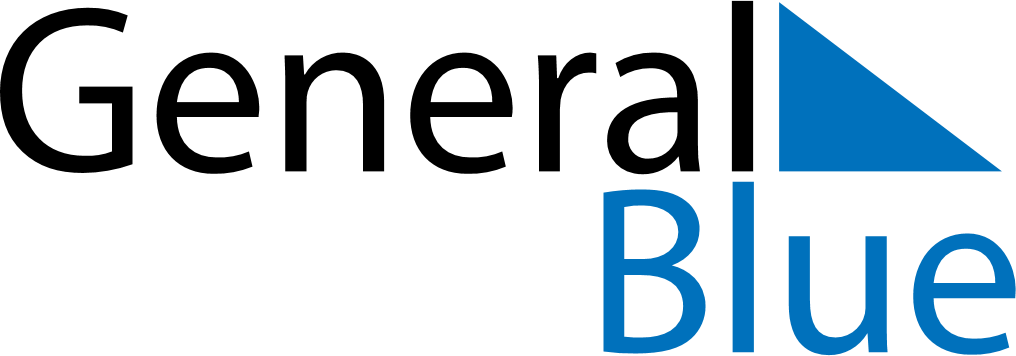 May 2024May 2024May 2024May 2024May 2024May 2024Roskilde, DenmarkRoskilde, DenmarkRoskilde, DenmarkRoskilde, DenmarkRoskilde, DenmarkRoskilde, DenmarkSunday Monday Tuesday Wednesday Thursday Friday Saturday 1 2 3 4 Sunrise: 5:28 AM Sunset: 8:48 PM Daylight: 15 hours and 20 minutes. Sunrise: 5:26 AM Sunset: 8:50 PM Daylight: 15 hours and 24 minutes. Sunrise: 5:24 AM Sunset: 8:52 PM Daylight: 15 hours and 28 minutes. Sunrise: 5:22 AM Sunset: 8:54 PM Daylight: 15 hours and 32 minutes. 5 6 7 8 9 10 11 Sunrise: 5:19 AM Sunset: 8:56 PM Daylight: 15 hours and 36 minutes. Sunrise: 5:17 AM Sunset: 8:58 PM Daylight: 15 hours and 40 minutes. Sunrise: 5:15 AM Sunset: 9:00 PM Daylight: 15 hours and 44 minutes. Sunrise: 5:13 AM Sunset: 9:02 PM Daylight: 15 hours and 48 minutes. Sunrise: 5:11 AM Sunset: 9:04 PM Daylight: 15 hours and 52 minutes. Sunrise: 5:09 AM Sunset: 9:06 PM Daylight: 15 hours and 56 minutes. Sunrise: 5:07 AM Sunset: 9:08 PM Daylight: 16 hours and 0 minutes. 12 13 14 15 16 17 18 Sunrise: 5:05 AM Sunset: 9:10 PM Daylight: 16 hours and 4 minutes. Sunrise: 5:03 AM Sunset: 9:12 PM Daylight: 16 hours and 8 minutes. Sunrise: 5:02 AM Sunset: 9:13 PM Daylight: 16 hours and 11 minutes. Sunrise: 5:00 AM Sunset: 9:15 PM Daylight: 16 hours and 15 minutes. Sunrise: 4:58 AM Sunset: 9:17 PM Daylight: 16 hours and 19 minutes. Sunrise: 4:56 AM Sunset: 9:19 PM Daylight: 16 hours and 22 minutes. Sunrise: 4:55 AM Sunset: 9:21 PM Daylight: 16 hours and 26 minutes. 19 20 21 22 23 24 25 Sunrise: 4:53 AM Sunset: 9:22 PM Daylight: 16 hours and 29 minutes. Sunrise: 4:51 AM Sunset: 9:24 PM Daylight: 16 hours and 32 minutes. Sunrise: 4:50 AM Sunset: 9:26 PM Daylight: 16 hours and 36 minutes. Sunrise: 4:48 AM Sunset: 9:28 PM Daylight: 16 hours and 39 minutes. Sunrise: 4:47 AM Sunset: 9:29 PM Daylight: 16 hours and 42 minutes. Sunrise: 4:45 AM Sunset: 9:31 PM Daylight: 16 hours and 45 minutes. Sunrise: 4:44 AM Sunset: 9:33 PM Daylight: 16 hours and 48 minutes. 26 27 28 29 30 31 Sunrise: 4:42 AM Sunset: 9:34 PM Daylight: 16 hours and 51 minutes. Sunrise: 4:41 AM Sunset: 9:36 PM Daylight: 16 hours and 54 minutes. Sunrise: 4:40 AM Sunset: 9:37 PM Daylight: 16 hours and 57 minutes. Sunrise: 4:39 AM Sunset: 9:39 PM Daylight: 16 hours and 59 minutes. Sunrise: 4:37 AM Sunset: 9:40 PM Daylight: 17 hours and 2 minutes. Sunrise: 4:36 AM Sunset: 9:41 PM Daylight: 17 hours and 5 minutes. 